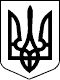 Справа № 761/46421/17Провадження № 1-кс/761/29390/2017УХВАЛАІМЕНЕМ УКРАЇНИ     26 грудня 2017 року  слідчий суддя Шевченківського районного суду м. Києва Осаулов А.А., при секретарі Вольда М.А., розглянувши клопотання слідчого СВ Шевченківського УП ГУНП у м. Києві капітана поліції Густяк Михайла Анатолійовича, внесене по кримінальному провадженню за №42017101100000197 від 07червня 2017 року, за ознаками вчинення кримінального правопорушення, передбаченого ч. 1 ст. 364 КК України, про тимчасовий доступ до документів з можливістю їх вилучення, які перебувають у Департаменті з питань державного архітектурно-будівельного контролю м. Києва, що розташований за адресою: м. Київ, вул. Хрещатик, 32, -В С Т А Н О В И В:Слідчий СВ Шевченківського УП ГУНП у м. Києві капітан поліції Густяк Михайло Анатолійович, по кримінальному провадженню за №42017101100000197 від 07червня 2017 року, за ознаками вчинення кримінального правопорушення, передбаченого ч. 1 ст. 364 КК України, за погодженням із прокурором Київської місцевої прокуратури №10 Шевчук І.Ф. звернувся до суду з клопотанням про тимчасовий доступ до документів із правом їх вилучення, які перебувають у Департаменті з питань державного архітектурно-будівельного контролю м. Києва, що розташований за адресою: м. Київ, вул. Хрещатик, 32.Клопотання обґрунтовується тим, що посадові особи КП з питань будівництва житлових будинків «Житлоінвестбуд-УКБ», Київського зоологічного парку загальнодержавного значення зловживаючи своїм службовим становищем в супереч інтересам служби розпочали підготовчі та будівельні роботи на території Київського парку на земельній ділянці, яка під забудову відведена не була чим спричинили істотної шкоди громадським інтересам.Досудове розслідування розпочато на підставі Заяви про вчинення кримінального правопорушення від Громадської організації «ФОРУМ ПОРЯТУНКУ КИЄВА».Під час досудового розслідування з метою отримання документів та в подальшому їх аналізу, щодо підтвердження чи спростування незаконних будівельних робіт та реконструкції на території Київського зоологічного парку загальнодержавного значення було направлено запити.28 серпня 2017 року направлено запит до КП «Житлоінвестбуд-УКБ» та у відповідь документи надані не були і посадові особи вказали, що належною підставою надання документів є ухвала слідчого судді в порядку ч. 2 ст. 159 КПК України.11 вересня 2017 року направлено запит до Київського зоологічного парку загальнодержавного значення і у відповідь надано лише розпорядження №216 виданого КМДА і проігноровано надання запитуваних дозвільних документів на будівництво та реконструкцію.15 вересня 2017 року направлено запит до Департаменту з питань державного архітектурно-будівельного контролю міста Києва. У відповідь було вказано, що Департамент наказом №269 від 14.08.2017 року скасував реєстрацію декларації про початок виконання будівельних робіт «Створення експозиції (вольєрів) в Шулявській балці для гірських копитних тварин та представників української фауни» за адресою: м. Київ, проспект. Перемоги, 32» від 17.07.2013 №КВ 083131990712 та декларації про початок виконання будівельних робіт «Реконструкція та розширення експозиції (вольєрів) копитного ряду».30 жовтня 2017 року слідчим суддею Шевченківського РС м. Києва Осауловим А.А. надано слідчому право на тимчасовий доступ до речей та документів з можливістю вилучення копій у Департаменті державної архітектурно будівельної інспекції у м. Києві.28 листопада 2017 року під час отримання документів згідно ухвали, представник ДАБІ вказав, що документи вказані в ухвалі були ним передані до виконавчого органу КМДА.З метою встановлення законності підстав проведення реконструкції на території Київського зоологічного парку за адресою: м. Київ, проспект. Перемоги, 32 виникла необхідність в аналізі документів, на підставі яких Департаментом державної архітектурно-будівельної інспекції у м. Києві було видано дозвіл/дозволи, у зв'язку з чим необхідно провести тимчасовий доступ до речей і документів в Департаменті з питань державного архітектурно-будівельного контролю м. Києва, що розташований за адресою: м. Київ, вул. Хрещатик, 32, та отримання належним чином завірені копії.Відомості, що містяться в документах використовуватимуться як докази, на підставі яких можливо встановити наявність чи відсутність фактів та обставин, що підлягають доказуванню, встановлення причетних до кримінального правопорушення осіб, а також з метою надання документам належної правової оцінки, всебічного повного та неупередженого дослідження обставин кримінального провадження, забезпечення прийняття законних і неупереджених процесуальних рішень.Слідчий у судове засідання не з'явився, проте подав до суду заяву про розгляд справи без його участи, клопотання про тимчасовий доступ підтримав в повному обсязі, просив задовольнити з підстав викладених в ньому.На підставі ч.2 ст. 163 КПК України розгляд клопотання проведено без виклику особи, у володінні якої знаходяться документи.Згідно з ч.5 ст.163 КПК України слідчий суддя, суд постановляє ухвалу про надання тимчасового доступу до речей і документів, якщо сторона кримінального провадження у своєму клопотанні доведе наявність достатніх підстав вважати, що ці речі або документи: 1) перебувають або можуть перебувати у володінні відповідної фізичної або юридичної особи; 2) самі по собі або в сукупності з іншими речами і документами кримінального провадження, у зв'язку з яким подається клопотання, мають суттєве значення для встановлення важливих обставин у кримінальному провадженні; 3) не становлять собою або не включають речей і документів, які містять охоронювану законом таємницю.Частиною 6 ст. 163 КПК України визначено, що слідчий суддя, суд постановляє ухвалу про надання тимчасового доступу до речей і документів, які містять охоронювану законом таємницю, якщо сторона кримінального провадження, крім обставин, передбачених частиною п'ятою цієї статті, доведе можливість використання як доказів відомостей, що містяться в цих речах і документах, та неможливість іншими способами довести обставини, які передбачається довести за допомогою цих речей і документів.Слідчий суддя приходить до висновку, що у клопотанні доведено можливість використання як доказів документів та інформації, що містять комерційну таємницю, у цьому кримінальному провадженні за попередньою правовою кваліфікацією кримінальних правопорушень, передбачених ч. 1 ст. 364 КК України, та неможливість іншими способами довести обставини, які передбачається довести за допомогою цих документів, а їх вилучення необхідне для досягнення мети отримання доступу до речей і документів.У клопотання доведено наявність достатніх підстав вважати, що відомості які містяться в документах та перебувають у Департаменті з питань державного архітектурно-будівельного контролю м. Києва, що розташований за адресою: м. Київ, вул. Хрещатик, 32, мають значення для встановлення обставин кримінального правопорушення і можуть бути доказами під час судового розгляду.За таких обставин, слідчий суддя вважає, що у клопотанні доведено достатніх підстав вважати, що є необхідність тимчасового доступу та вилучення саме копії усіх вказаних слідчим у клопотанні документів, оскільки вони самі по собі або в сукупності з іншими речами і документами мають суттєве значення для встановлення важливих обставин, а саме у кримінальному провадженні з правовою кваліфікацією кримінального правопорушення за ч. 1 ст. 364 КК України.На підставі викладеного, керуючись ст.ст. 159,161-166, 309 КПК України, слідчий суддя, -У Х В А Л И В :Клопотання слідчого СВ Шевченківського УП ГУНП у м. Києві капітана поліції Густяк Михайла Анатолійовича, внесене по кримінальному провадженню за №42017101100000197 від 07червня 2017 року, за ознаками вчинення кримінального правопорушення, передбаченого ч. 1 ст. 364 КК України, про тимчасовий доступ до документів з можливістю їх вилучення, які перебувають у Департаменті з питань державного архітектурно-будівельного контролю м. Києва, що розташований за адресою: м. Київ, вул. Хрещатик, 32, - задовольнити.Надати слідчому СВ Шевченківського УП ГУНП у м. Києві капітану поліції Густяк Михайлу Анатолійовичу, право тимчасового доступу до документів (інформації) з можливістю вилучення належним чином завірених копій, які перебувають у Департаменті з питань державного архітектурно-будівельного контролю м. Києва, що розташований за адресою: м. Київ, вул. Хрещатик, 32, а саме:1.копії заяв про початок будівництва/реконструкції поданих до Департаменту, щодо об'єкта (Київського зоологічного парку загальнодержавного значення за адресою: м. Київ, проспект Перемоги, 32);2.копії декларації про початок виконання будівельних робіт, щодо об'єкта (Київського зоологічного парку загальнодержавного значення за адресою: м. Київ, проспект Перемоги, 32);3.копії проектну документацію по реконструкції/будівництві, щодо об'єкта (Київського зоологічного парку загальнодержавного значення за адресою: м. Київ, проспект Перемоги, 32);Службовим особам Департаменту з питань державного архітектурно-будівельного контролю м. Києва, забезпечити слідчому реалізувати право тимчасового доступу шляхом надання копій вищевказаних документів (інформації).Строк дії ухвали - 1 місяць з дня її постановлення.При виконанні даної ухвали слідчий в порядку ч.1, ч.2 ст.165 КПК України зобов'язаний пред'явити Департаменту з питань державного архітектурно-будівельного контролю м. Києва, її та залишити опис документів, які були вилучені, а Департамент з питань державного архітектурно-будівельного контролю м. Києва, (його службові особи) в порядку ч.4 ст. 165 КПК України має право вимагати залишення копій вилучених документів.У разі невиконання цієї ухвали слідчий суддя в порядку ст. 166 КПК України має право постановити ухвалу про дозвіл на проведення обшуку.Ухвали про тимчасовий доступ до речей та документів оскарженню не підлягають, крім ухвал про тимчасовий доступ до речей і документів, яким дозволено вилучення речей і документів, які посвідчують користування правом на здійснення підприємницької діяльності, або інших, за відсутності яких фізична особа - підприємець чи юридична особа позбавляються можливості здійснювати свою діяльність.Слідчий суддя:                    Осаулов А.А.Категорія справи № Начало формы761/46421/17Конец формы: Невідкладні судові розгляди; В порядку КПК України; Клопотання слідчого, прокурора, сторони кримінального провадження.Надіслано судом: 18.01.2018. Зареєстровано: 18.01.2018. Оприлюднено: 22.01.2018.